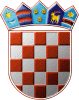         REPUBLIKA HRVATSKAOSJEČKO-BARANJSKA ŽUPANIJA
KLASA: 112-03/24-01/2URBROJ:2158-109-02-24-2Ernestinovo, 14. veljače 2024.g.Temeljem članka 50. stavka 11. Statuta dječjeg vrtića Ogledalce Ernestinovo, KLASA: 012-03/22-01/2, URBROJ:2158-109-02-22-1, od 19. srpnja 2022. godine te članka 26. stavka 7. Zakona o predškolskom odgoju i obrazovanju (NN, broj NN 10/97, 107/07, 94/13, 98/19, 57/22, 101/23), Upravno vijeće Dječjeg vrtića Ogledalce na 51. sjednici održanoj  14. veljače 2024. g., na temelju prijedloga ravnateljice, donosiODLUKU O IZBORU KANDIDATA ODGOJITELJ/ICA NA ODREĐENO VRIJEMEZasniva se radni odnos na određeno vrijeme, do 5 mjeseci s nestručnom zamjenom, za radno mjesto odgojitelj/ica na određeno vrijeme, uz probni rad od jednog mjeseca - puno radno vrijeme – 2 izvršitelja (m/ž) sa sljedećim kandidatima:Bartolović, DoraPaliž, TiffanyII.Upravno vijeće jednoglasno prihvaća prijedlog ravnateljice za zasnivanje radnog odnosa temeljem natječaja objavljenog na stranicama Hrvatskog zavoda za zapošljavanje, te mrežnim stranicama i oglasnoj ploči Dječjeg vrtića Ogledalce od dana 24. siječnja 2024. godine za radno mjesto kako je navedeno u točki  I. ove Odluke.III.Temeljem članka 57. Statuta Dječjeg vrtića Ogledalce Ernestinovo, ravnateljica Dječjeg vrtića će s kandidatkinjama iz točke I. sklopiti Ugovor o radu.IV.Ova Odluka je konačna i stupa na snagu danom donošenja.Predsjednik Upravnog vijećaDamir Matković, mag. iur., v.r.O tome obavijest:1.	na mrežnoj stranici vrtića2.          pismohrana3.          oglasna ploča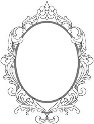 DJEČJI VRTIĆ OGLEDALCEERNESTINOVO